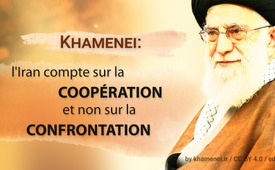 Khamenei : l'Iran compte sur la coopération et non sur la confrontation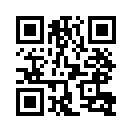 Le secrétaire d'État américain Mike Pompeo a déclaré après l'assassinat par le régime américain du général Soleimani : « Nous voulons que l'Iran se comporte simplement comme une nation normale. Mais comment une nation « normale » doit-elle se comporter ? 
Selon le gouvernement américain « exemplaire » ? Ou vaut-il mieux que l'Iran continue à s'éloigner de ce genre de « normalité » ?Le secrétaire d'État américain Mike Pompeo a dit, lors d’une déclaration à la presse à la Maison Blanche le 10 janvier 2020, donc deux jours après l'assassinat par le régime américain du général Soleimani à Bagdad : Nous voulons juste que l'Iran se comporte comme une nation normale. Pour devenir une nation « normale » comme les États-Unis « modèles », l'Iran devrait étendre ses intérêts de sécurité de la région au monde entier et renverser les gouvernements dérangeants qui ne suivent pas les ordres de Téhéran. L'Iran devrait établir des bases militaires partout dans le monde, y stationner des centaines de milliers de soldats et d'équipements militaires et se procurer absolument des milliers de bombes nucléaires. L'Iran devrait devenir la force militaire, économique et culturelle la plus dominante et la plus irrespectueuse au monde et utiliser cette domination pour éliminer et détruire tout pays, gouvernement, idéologie, groupe, mouvement ou individu qui entraverait son chemin. Pour devenir une nation normale, l'Iran devrait armer et déployer des organisations terroristes extrémistes dans le monde entier pour déstabiliser et jeter dans le chaos les pays qui ne suivent pas les diktats de Téhéran. L'Iran devrait s'ingérer dans toutes les élections démocratiques du monde et en manipuler le résultat. Et si le peuple devait néanmoins faire respecter sa volonté, l’Iran devrait éliminer les hommes politiques qui sont légitimement élus par le peuple et qui ne servent pas les intérêts de Téhéran. L'Iran devrait également contrôler toute l'économie du monde, imposer sa monnaie comme monnaie d'échange afin de pouvoir s'emparer des ressources de cette planète et les exploiter gratuitement. Et bien plus encore.
Toutefois, une divulgation du dirigeant iranien, l'ayatollah Khameini, montre que l'Iran n'a apparemment pas l'intention de se comporter de manière aussi tyrannique, exploitante et sans scrupule que l'administration américaine. Khameini a déclaré, lors d'une réunion avec l'émir du Qatar Cheikh Tamim Bin Hamad Al-Thani à Téhéran début janvier 2020, que les prétendues « mesures » prises par les États-Unis et leurs alliés étaient de nature corrompue. Ce sont les principales causes des tensions actuelles dans la région. Khameini a appelé les pays de la région à renforcer la coopération afin de contrecarrer les mesures américaines de division basées sur la corruption. C'est peut-être en général LA solution pour sortir des crises régionales et mondiales : La coopération et le bien commun au lieu de l'égoïsme et de l'intérêt personnel !
Il est à espérer que l'Iran continuera à se tenir à l'écart du genre de « normalité » dont fait preuve l'administration américaine.de enm.Sources:https://alles-schallundrauch.blogspot.com/2020/01/wie-soll-sich-eine-normale-nation.html
https://parstoday.com/de/news/middle_east-i50487-ayatollah_khamenei_ursache_f%C3%BCr_schlechte_
lage_der_region_ist_korruption_amerikas_und_seiner_verb%C3%BCndetenCela pourrait aussi vous intéresser:#DonaldTrump-fr - www.kla.tv/DonaldTrump-fr

#USA-fr - www.kla.tv/USA-fr

#QassemSoleimani-fr - www.kla.tv/QassemSoleimani-frKla.TV – Des nouvelles alternatives... libres – indépendantes – non censurées...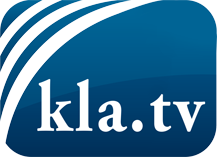 ce que les médias ne devraient pas dissimuler...peu entendu, du peuple pour le peuple...des informations régulières sur www.kla.tv/frÇa vaut la peine de rester avec nous! Vous pouvez vous abonner gratuitement à notre newsletter: www.kla.tv/abo-frAvis de sécurité:Les contre voix sont malheureusement de plus en plus censurées et réprimées. Tant que nous ne nous orientons pas en fonction des intérêts et des idéologies de la système presse, nous devons toujours nous attendre à ce que des prétextes soient recherchés pour bloquer ou supprimer Kla.TV.Alors mettez-vous dès aujourd’hui en réseau en dehors d’internet!
Cliquez ici: www.kla.tv/vernetzung&lang=frLicence:    Licence Creative Commons avec attribution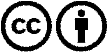 Il est permis de diffuser et d’utiliser notre matériel avec l’attribution! Toutefois, le matériel ne peut pas être utilisé hors contexte.
Cependant pour les institutions financées avec la redevance audio-visuelle, ceci n’est autorisé qu’avec notre accord. Des infractions peuvent entraîner des poursuites.